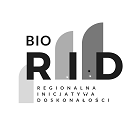 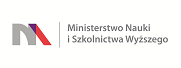 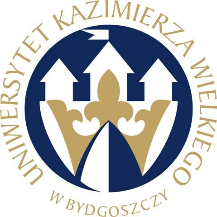 UNIWERSYTET KAZIMIERZA WIELKIEGOW BYDGOSZCZYul. Chodkiewicza 30, 85 – 064 Bydgoszcz, tel. 052 341 91 00 fax. 052 360 82 06NIP 5542647568 REGON 340057695www.ukw.edu.plUKW/DZP-282-ZO-B-21/2020	Bydgoszcz, dn. 15.07.2020 r.Odpowiedź na pytanie WykonawcyDotyczy: Zapytania ofertowego pn. „Dostawa sprzętu laboratoryjnego dla Katedry Biologii Środowiska z UKW”.	Uniwersytet Kazimierza Wielkiego w Bydgoszczy uprzejmie informuje, że 
w postępowaniu pn. „Dostawa sprzętu laboratoryjnego dla Katedry Biologii Środowiska z UKW” w dniu 13-07-2020 r. wpłynęło zapytania o następującej treści:Pytanie 1:  (pkt.4.5) Czy Zamawiający dopuści zmianę określenia "opóźnienie" na "zwłoka".Uzasadnienie: Terminy „opóźnienie” i „zwłoka” mają walor prawny, przy czym „zwłoka” oznacza opóźnienie zawinione. W sytuacji objętej niniejszą umową dowodzenie winy Wykonawcy przez Zamawiającego byłoby niecelowe a po części niemożliwe. Zwracamy uwagę, iż Wykonawca, realizując przedmiot umowy, ponosi zwykłe ryzyko biznesowe prowadzonej przez siebie działalnościOdpowiedźZamawiający dopuszcza zmianę określenia „opóźnienie” na „zwłoka”.Pytanie 2:  (pkt. 4.5) Czy Zamawiający wyrazi zgodę na naliczania kar od wartości NETTO niezrealizowanej dostawy? Uzasadnienie: VAT jest należnością publicznoprawną, którą wykonawca jest zobowiązany odprowadzić do urzędu skarbowego. Ponadto sama kwota podatku VAT wliczona do ceny oferty nie ma wpływu na korzyści ekonomiczne osiągane przez wykonawcę z tytułu wykonania zamówienia. Dlatego też zwracamy się z prośbą o modyfikację  zapisów umowy w taki sposób, aby wysokość kary umownej naliczana była od wartości netto a nie brutto.OdpowiedźZamawiający wyraża zgodę naliczania kar od wartości NETTO niezrealizowanej dostawy.Pytanie 3:  pkt. 4.5) Czy Zamawiający wyrazi zgodę na zmniejszenie procenta naliczanej kary do max. 5% wartości NETTO niezrealizowanej umowy?Uzasadnienie:Jeśli dostawa towaru będzie w znaczącej mierze realizowana  w sposób prawidłowy, a dla przykładu odstąpienie do umowy będzie dotyczyć niewielkiej partii towaru, to zastrzeżenie kary umownej naliczanej od ogólnej wartości całej umowy na dostawę będzie miała charakter rażąco zawyżony. W takiej sytuacji nie budzi wątpliwości dysproporcja między poniesioną szkodą a wysokością kary umownej.OdpowiedźZamawiający wyrazi zgodę na zmniejszenie procenta naliczanej kary do max. 5% wartości NETTO niezrealizowanej umowy.Pytanie 4:  Prosimy o wyrażenie zgody na poniższy zapis : „Dostawa odczynników na koszt Wykonawcy przy czym wartość pojedynczej dostawy nie może być mniejsza niż 150,00 zł netto”Uzasadnienie:Prośbę motywujemy tym, że dla zamówień poniżej 150,00 zł koszty transportu, na które składają się min. koszty opakowania transportowego, robocizny, koszty wydrukowania listów przewozowych, koszty dostarczenia towaru do przewoźnika, są wyższe niż wartość marży uzyskanej ze sprzedaży towaru o takiej wartościOdpowiedźZamawiający nie wyraża zgody na powyższy zapis, ponieważ jest to dostawa jednorazowa.Pytanie 5:  Czy Zamawiający może zagwarantować realizację przedmiotu zamówienia na poziomie nie mniejszym niż 80% ilości wyszczególnionych w ofercie?Uzasadnienie:Pozytywna odpowiedź na powyższe pytanie ma istotne znaczenie dla odpowiedniej kalkulacji ofertowej ceny. Zgodnie z poglądem Krajowej Izby Odwoławczej  wyrażonym min. w wyroku z dnia 18 czerwca 2010 roku KIO 1087/10 art. 29 ust. 1 ustawy Prawo Zamówień Publicznych wynika obowiązek dokładnego określenia przez Zamawiającego ilości zamawianych produktów; zamawiający nie jest zwolniony z tego obowiązku nawet , jeżeli nie jest w stanie przewidzieć dokładnych ilości zamawianych produktów. W wyroku z dnia 7 maja 2014 roku KIO 809/14 Krajowa Izba Odwoławcza stwierdziła , że „nie można zaakceptować postanowień umowy  dających zamawiającemu całkowitą , nieograniczona pod względem ilościowym i pozostającą poza wszelką kontrolą dowolność w podejmowaniu decyzji o zmniejszeniu zakresu dostaw będących przedmiotem zamówienia”.OdpowiedźTak Zamawiający może zagwarantować realizację przedmiotu zamówienia na poziomie nie mniejszym niż 80% ilości wyszczególnionych w ofercie.Pytanie 6:  Czy Zamawiający dopuści, po każdorazowej konsultacji z Zamawiającym w razie problemów z dostawą związaną z obecną sytuacją tj., opóźnienia w dostawach wynikające z sił wyższych – tj. zagrożenie Koronawirusem -  możliwość zaoferowania zamiennika produktu w trakcie realizacji umowy, o innej nazwie, kodzie i/lub sposobie opakowania produktu oraz zbliżonych parametrach jakościowych w stosunku do produktu zaoferowanego w danej pozycji oferty w sytuacji, gdy z przyczyn niezależnych od Wykonawcy, jest on niedostępny u producenta, termin dostaw jest wydłużony, trwają wydłużone kontrole w zakresie dostarczanych produktów od Producentów/ Dostawców? W przypadku innego sposobu pakowania (konfekcji), cena za opakowanie zbiorcze oferowanego zamiennika zostałaby przeliczona w ten sposób, że cena za sztukę lub oznaczenie zamiennika byłaby równa cenie za sztukę lub oznaczenie produktu znajdującego się danej pozycji umowy.Uzasadnienie: Wprowadzenie niniejszego zapisu pozwoli zarówno na zabezpieczenie ciągłości procesu diagnostycznego i uchroni, zarówno Zamawiającego oraz Wykonawcę przed nieoczekiwanymi oraz niezależnymi od nich skutkami wypadków losowych, do których mogą należeć: obecna sytuacja związana z koronawirusem, czasowa awaria linii produkcyjnej u producenta, czasowe wycofanie produktu przez producenta brak dostępności surowców, niekorzystne zmiany makroekonomiczne czy wpływ klęsk żywiołowych.OdpowiedźMożemy dopuścić inny sposób  opakowania, ale parametry jakościowe produktu powinny być zgodne z zamówieniem.  Produkt o „zbliżonych parametrach jakościowych” nie może być akceptowany.  Pytanie 7:  Czy Zamawiający w trakcie realizacji dopuści możliwość dostarczania dokumentacji produktowej do dostaw (specyfikacje produktów) w formie elektronicznej?OdpowiedźTak Zamawiający dopuszcza możliwość dostarczenia dokumentacji produktów do dostaw (specyfikacje produktów) w formie elektronicznej.Pytanie 8:  Czy Zamawiający wyrazi zgodę na zawarcie umowy w formie elektronicznej przy wykorzystaniu kwalifikowanego podpisu elektronicznego przez Wykonawcę?Uzasadnienie:W obecnej sytuacji epidemii Urząd Zamówień Publicznych zachęca zamawiających do komunikowania się z wykonawcami za pomocą środków komunikacji elektronicznej. Kwalifikowany podpis elektroniczny ma skutek prawny równoważny podpisowi odręcznemu. Potwierdzenie tej zasady znajduje się w art. 78(1) kodeksu cywilnego, który zrównuje kwalifikowany podpis elektroniczny z podpisem własnoręcznym.OdpowiedźZamawiający nie wyraża zgody na zawarcie umowy w formie elektronicznej, gdyż w tym postępowaniu nie ma umowy.Pytanie 9:  Czy Zamawiający uzna za równoważne zaoferowanie chłodziarki o pojemności brutto 386 l co jest wartością niższą niż ta w zapytaniu, natomiast dzięki nowocześniejszemu rozwiązaniu pozwoli mimo wszystko na uzyskanie pojemności netto powyżej 320 l (dokładnie 332 l) oczekiwanej przez ZamawiającegoUzasadnienie: taki zabieg pozytywnie wpłynie na zwiększenie konkurencyjności ofert, a więc wiąże się z uzyskaniem dużo korzystniejszych ofert cenowychOdpowiedźZamawiający nie uzna za równoważne zaoferowanie chłodziarki o pojemności brutto 386 l.Pytanie 10:  Czy Zamawiający uzna za równoważne zaoferowanie chłodziarki o zakresie temperatur 3 – 16 (stopni C)?Uzasadnienie: taki zabieg pozytywnie wpłynie na zwiększenie konkurencyjności ofert, a więc wiąże się z uzyskaniem dużo korzystniejszych ofert cenowychOdpowiedźZamawiający nie uzna za równoważne zaoferowanie chłodziarki o zakresie temperatur 3-16 (stopni C).Pytanie 11:  Czy Zamawiający uzna za równoważne zaoferowanie chłodziarki o wymiarach 601x1840x435 co jest wartością niższą niż ta w zapytaniu, natomiast dzięki nowocześniejszemu rozwiązaniu pozwoli mimo wszystko na uzyskanie pojemności netto oczekiwanej przez Zamawiającego, a dodatkowo oferowany produkt będzie bardziej ergonomiczny dla Zamawiającego (zajmie mniej miejsca w pomieszczeniu).Uzasadnienie: taki zabieg pozytywnie wpłynie na zwiększenie konkurencyjności ofert, a więc wiąże się z uzyskaniem dużo korzystniejszych ofert cenowychOdpowiedźZamawiający nie uzna za równoważne zaoferowanie chłodziarki o wymiarach 601 x 1840 x 435 mm.Pytanie 12:  Mając na uwadze zwiększenie konkurencyjności w postępowaniu UKW/DZP-282-ZO-B-21/2020 celem złożenia oferty, wracam się z uprzejmą prośbą o wyrażenie zgody na wydłużenie terminu dostawy dla części 1 (tj. chłodziarka) to 6 tygodni. Prośba o wydłużenie terminu dostawy wynika z faktu, iż cyk produkcyjny urządzanie trwa 4 tygodnie. Ponadto w okresie 27.07-7.08.2020 jest zaplanowana przerwa produkcyjna.
Uprzejmie prosimy o pozytywne rozpatrzenie powyższej prośby.OdpowiedźZamawiający wyraża zgodę na wydłużenie terminu dostawy dla części 1 (tj. chłodziarka) do 6 tygodni.Jednocześnie Zamawiający informuje, iż dokona modyfikacji w pkt. 4.5. dotyczące kar umownych:Wykonawca zapłaci zamawiającemu karę:za każdy rozpoczęty dzień zwłoki w wykonaniu przedmiotu zamówienia - w wysokości 2 % wartości oferty netto niezrealizowanej dostawy.za każdy rozpoczęty dzień zwłoki w usunięciu wad stwierdzonych po odbiorze – w wysokości 2 % wartości oferty netto niezrealizowanej dostawy, 5 %wynagrodzenia netto niezrealizowanej dostawy w razie odstąpienia od wykonania przedmiotu zamówienia przez Zamawiającego z przyczyn leżących po stronie Wykonawcyoraz w pkt. 3 dotyczące terminu realizacji zamówienia:3.	Termin realizacji zamówienia: do 14 dni kalendarzowych dla części 2 i 3, oraz do 6 tygodni dla części 1 od dnia wyboru najkorzystniejszej oferty.Zmodyfikowana treść zapytania ofertowego, stanowi załącznik do niniejszego pisma.Kanclerz UKW mgr Renata Malak